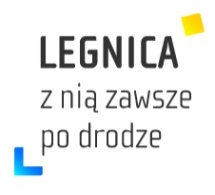 BR.0002. 15.2019. IIIProtokół Nr XV/19sesji Rady Miejskiej Legnicyz dnia 23 grudnia 2019 r. w godz. 1000 do 1250Sesję otworzył Przewodniczący Rady Miejskiej Legnicy Jarosław Rabczenko. Poinformował, że obrady sesji są nagrywane i transmitowane. Na stan 23 radnych, w sesji uczestniczyło 17 radnych. W trakcie sesji przybyła radna Krystyna Barcik. Nieobecni usprawiedliwieni radni Arkadiusz Baranowski, Jolanta Kowalczyk, Zbigniew Rogalski. Nieobecni nieusprawiedliwieni radni: Łukasz Laszczyński, Lesław Rozbaczyło. Jest kworum i Rada może podejmować prawomocne decyzje. Lista obecności stanowi zał. nr 1 do protokołu.Rada minutą ciszy uczciła pamięć zmarłego Księdza Prałata Władysława Jóźkowa Honorowego Obywatela Miasta Legnicy.Przewodniczący powitał:Prezydenta Miasta Legnicy pana Tadeusza Krzakowskiego,zastępców Prezydenta Miasta Legnicy panią Jadwigę Zienkiewicz, pana Krzysztofa Duszkiewicza,Sekretarza Miasta pan Marka Białowąsa, Skarbnika Miasta panią Grażynę Nikodem – lista stanowi załącznik nr 2 do protokołu, dyrektorów Wydziałów Urzędu Miasta, kierowników jednostek organizacyjnych współpracujących z Radą, dyrektorów przedsiębiorstw, instytucji - lista stanowi zał. nr 3 i 4 do protokołu,przedstawicieli mass- mediów,mieszkańców miasta,internautów,wszystkich Radnych.Na wniosek Przewodniczącego Rada powołała sekretarzy obrad w składzie:Pana Ryszarda Kępę.Porządek obrad otrzymali wszyscy radni.Przewodniczący Rady Miejskiej Legnicy Jarosław Rabczenko poinformował, że Prezydent Miasta Legnicy:pismem z 10 grudnia 2019 r. wniósł o wprowadzenie do porządku obrad sesji projektów uchwał w sprawie:wyrażenia zgody na najem lokalu użytkowego na czas oznaczony w drodze bezprzetargowej – druk 6/XV. Zaproponował rozpatrzenie projektu uchwały w pkt 14 porządku obrad.wyrażenia zgody na najem lokalu użytkowego na czas oznaczony w drodze bezprzetargowej - druk 7/XV. Zaproponował rozpatrzenie projektu uchwały w pkt 15 porządku obrad.pismem z 11 grudnia 2019 r. wniósł o wprowadzenie do porządku obrad projektu uchwały zmieniającego uchwałę w sprawie ustalenia wysokości stawek opłaty za zajęcie pasa drogowego – druk 8/XV. Zaproponował rozpatrzenie projektu uchwały w pkt 16 porządku obrad. pismem z 14 grudnia 2019 r. wniósł o wprowadzenie do porządku obrad projektów uchwał w sprawie:zmieniającego uchwałę w sprawie Wieloletniej Prognozy Finansowej miasta Legnicy - druk 9/XV. Zaproponował rozpatrzenie projektu uchwały w pkt 6 porządku obrad,zmian miasta Legnicy na rok 2019 – druk 10/XV. Zaproponował rozpatrzenie projektu uchwały w pkt 7 porządku obrad, wydatków budżetu miasta Legnicy, które w 2019 r. nie wygasają z upływem roku budżetowego                    – druk 11/XV. Zaproponował rozpatrzenie projektu uchwały w pkt 8 porządku obrad. Ponadto pismami z dnia 18 grudnia 2019 r. wniósł o wprowadzenie do porządku obrad  następujących projektów uchwał:projektu uchwały zmieniającego uchwałę w sprawie uzgodnienia przeprowadzenia prac pielęgnacyjnych, sanitarnych i technicznych na pomnikach przyrody na terenie miasta Legnicy – druk 12/XV. Zaproponował rozpatrzenie projektu uchwały w pkt 17 porządku obrad, projektu uchwały w sprawie ustalenia wysokości opłat za usunięcie i przechowywanie pojazdów usuniętych z dróg oraz wysokości kosztów powstałych w razie odstąpienia od usunięcia pojazdu                 – druk 13/XV. Zaproponował rozpatrzenie projektu uchwały w pkt 18 porządku obrad.Przewodniczący postawił pod głosowanie wniosek o wprowadzenie do porządku obrad projektu uchwały zmieniającego uchwałę w sprawie uzgodnienia przeprowadzenia prac pielęgnacyjnych, sanitarnych i technicznych na pomnikach przyrody na terenie miasta Legnicy – druk 12/XV i rozpatrzeniu go w pkt. 17 porządku obrad.Rada przyjęła wniosek stosunkiem głosów: za – 17, przeciwne – 0, wstrzymujące – 0.Przewodniczący postawił pod głosowanie wniosek o wprowadzenie do porządku obrad projektu uchwały w sprawie ustalenia wysokości opłat za usunięcie i przechowywanie pojazdów usuniętych z dróg oraz wysokości kosztów powstałych w razie odstąpienia od usunięcia pojazdu – druk 13/XV i rozpatrzeniu go w pkt 18 porządku obrad. Rada przyjęła wniosek stosunkiem głosów: za – 17, przeciwne – 0, wstrzymujące – 0.Przewodniczący poinformował, że Prezydent Miasta Legnicy pismem z 19 grudnia 2019 r. wniósł o wprowadzenie do porządku obrad projektu uchwały zmieniającego uchwałę w sprawie ustalenia rozkładu godzin pracy aptek ogólnodostępnych działających na terenie miasta Legnicy w 2020 roku – druk 14/XV. Zaproponował rozpatrzenie projektu uchwały w punkcie 19  porządku obrad.Przewodniczący postawił pod głosowanie wniosek o wprowadzenie do porządku obrad projektu uchwały zmieniającego uchwałę w sprawie ustalenia rozkładu godzin pracy aptek ogólnodostępnych działających na terenie miasta Legnicy w 2020 roku – druk 14/XV i rozpatrzeniu go w pkt 19 porządku obrad.Rada przyjęła wniosek stosunkiem głosów: za – 16, przeciwne – 0, wstrzymujące – 0.Więcej uwag nie zgłoszono.Przystąpiono do realizacji przyjętego porządku obrad.Przyjęcie protokołu z poprzedniej sesji.Informacja o pracy Rady w okresie między sesjami.Raport z działalności Prezydenta Miasta Legnicy.Przyjęcie planu pracy Rady Miejskiej Legnicy na rok 2020.Informacja dotycząca wypłaty odszkodowań za brak możliwości korzystania z nieruchomości w dotychczasowy sposób, odszkodowań z tytułu obniżenia wartości nieruchomości oraz naliczenia opłat z tytułu wzrostu wartości nieruchomości, w związku z uchwaleniem lub ze zmianą planu zagospodarowanie przestrzennego miasta Legnicy – druk XV/1.Projekt uchwały zmieniający uchwałę w sprawie Wieloletniej Prognozy Finansowej miasta Legnicy  - druk 9/XV.Projekt uchwały w sprawie zmian  budżetu miasta Legnicy na rok 2019– druk 10/XV,Projekt uchwały w sprawie wydatków budżetu miasta Legnicy, które w 2019 r. nie wygasają z upływem roku budżetowego – druk 11/XV.Projekt uchwały w sprawie Wieloletniej Prognozy Finansowej miasta Legnicy – druk 1/XV.Projekt uchwały w sprawie budżetu miasta Legnicy na rok 2020 – druk 2/XV.Projekt uchwały w sprawie ustalenia lokalizacji inwestycji mieszkaniowej na terenie położonym w sąsiedztwie ul. Wiktorii Wiedeńskiej, ul. Tadeusza Gumińskiego i ul. Radarowej w Legnicy – druk 3/XV.Projekt uchwały w sprawie uchwalenia lokalnych standardów urbanistycznych dla miasta Legnicy                – druk 4/XV.Projekt uchwały w sprawie określenia średniej ceny jednostki paliwa w Gminie Legnica na rok szkolny 2019/2020 – druk 5/XV.Projekt uchwały w sprawie wyrażenia zgody na najem lokalu użytkowego na czas oznaczony w drodze bezprzetargowej – druk 6/XV.Projekt uchwały w sprawie wyrażenia zgody na najem lokalu użytkowego na czas oznaczony w drodze bezprzetargowej  - druk 7/XV.Projekt uchwały zmieniający uchwałę w sprawie ustalenia wysokości stawek opłaty za zajęcie pasa drogowego – druk 8/XV.Projekt uchwały zmieniający uchwałę w sprawie uzgodnienia przeprowadzenia prac pielęgnacyjnych, sanitarnych i technicznych na pomnikach przyrody na terenie miasta Legnicy – druk 12/XV.Projekt uchwały w sprawie ustalenia wysokości opłat za usunięcie i przechowywanie pojazdów usuniętych z dróg oraz wysokości kosztów powstałych w razie odstąpienia od usunięcia pojazdu – druk 13/XV.Projekt uchwały zmieniający uchwałę w sprawie ustalenia rozkładu godzin pracy aptek ogólnodostępnych działających na terenie miasta Legnicy w 2020 roku – druk 14/XV.Interpelacje, zapytania i odpowiedzi.Komunikaty i sprawy różne.AD. 1. PRZYJĘCIE PROTOKOŁU Z POPRZEDNIEJ SESJI.Przewodniczący poinformował, że protokół nr XIV/19 sesji z 25 listopada 2019 r. znajduje się do wglądu w Biurze Rady od dnia podpisania.Uwag nie zgłoszono.Przewodniczący zaproponował przyjęcie protokołu nr 14 do akceptującej wiadomości Rady.Sprzeciwu nie zgłoszono.Rada przyjęła do akceptującej wiadomości protokół Nr XIV/19 sesji z dnia 25 listopada 2019 r. AD. 2. INFORMACJA O PRACY RADY W OKRESIE MIĘDZY SESJAMI.Informację nr 12/2019 o pracy Rady w okresie od 20 listopada 2019 r. do 20 grudnia 2019 r. otrzymali wszyscy Radni.Uwag nie zgłoszono.Przewodniczący zaproponował przyjęcie „Informacji...” do akceptującej wiadomości Rady.Sprzeciwu nie zgłoszono.Rada przyjęła Informację nr 12/2019 o pracy Rady w okresie od 20 listopada 2019 r. do 20 grudnia 2019 r. do akceptującej wiadomości.Informacja stanowi załącznik nr 5 do protokołu.AD. 3. RAPORT Z DZIAŁALNOŚCI PREZYDENTA MIASTA LEGNICY.Raport z działalności Prezydenta Miasta Legnicy od 13 listopada 2019 r. do 10 grudnia 2019 r. otrzymali wszyscy Radni.Komisje nie omawiały raportu.Uwag nie zgłoszono.Przewodniczący zaproponował przyjęcie „Raportu...” do akceptującej wiadomości Rady.Sprzeciwu nie zgłoszono.Rada przyjęła Raport z działalności Prezydenta Miasta Legnicy od 13 listopada 2019 r. do 10 grudnia 2019 r., do akceptującej wiadomości.Raport stanowi załącznik nr 6 do protokołu.AD. 4. PRZYJĘCIE PLANU PRACY RADY MIEJSKIEJ LEGNICY NA ROK 2020.Plan pracy otrzymali wszyscy radni.Uwag nie zgłoszono.Przewodniczący postawił pod głosowanie „Planu pracy Rady Miejskiej Legnicy na rok 2020”. Sprzeciwu nie zgłoszono.Rada przyjęła Plan pracy Rady Miejskiej Legnicy na rok 2020 r. - stosunkiem głosów: za – 18,                                           przeciwne – 0, wstrzymujące – 0.Plan pracy Rady Miejskiej Legnicy na rok 2020 stanowi załącznik nr 7 do protokołu. AD. 5. INFORMACJA DOTYCZĄCA WYPŁATY ODSZKODOWAŃ ZA BRAK MOŻLIWOŚCI KORZYSTANIA Z NIERUCHOMOŚCI W DOTYCHCZASOWY SPOSÓB, ODSZKODOWAŃ Z TYTUŁU OBNIŻENIA WARTOŚCI NIERUCHOMOŚCI ORAZ NALICZENIA OPŁAT Z TYTUŁU WZROSTU WARTOŚCI NIERUCHOMOŚCI, W ZWIĄZKU Z UCHWALENIEM LUB ZE ZMIANĄ PLANU ZAGOSPODAROWANIA PRZESTRZENNEGO MIASTA LEGNICY – druk  XV/1.Informację  otrzymali wszyscy radni.Przewodniczący poinformował, że Komisje: Edukacji, Kultury i Sportu i  Rewizyjna  zapoznały się z informacją, Komisja Budżetu i Finansów przyjęła do wiadomości informację, Komisja Spraw Społecznych i Ekologii nie omawiała materiału. Uwag nie zgłoszono.Przewodniczący zaproponował przyjęcie „ Informacji...” do akceptującej wiadomości Rady.Sprzeciwu nie zgłoszono.Rada przyjęła „Informację dotyczącą wypłaty odszkodowań za brak możliwości korzystania z nieruchomości w dotychczasowy sposób, odszkodowań z tytułu obniżenia wartości nieruchomości oraz naliczenia opłat z tytułu wzrostu wartości nieruchomości, w związku z uchwaleniem lub ze zmianą planu zagospodarowania przestrzennego miasta Legnicy”, do akceptującej wiadomości.Informacja stanowi załącznik nr 8 do protokołu.AD. 6. PROJEKT UCHWAŁY ZMIENIAJĄCY UCHWAŁĘ W SPRAWIE WIELOLETNIEJ PROGNOZY FINANSOWEJ MIASTA LEGNICY - druk 9/XV.Projekt uchwały otrzymali wszyscy radni.Przewodniczący poinformował, że Komisja Budżetu i Finansów pozytywnie zaopiniowała projekt uchwały, pozostałe komisje nie omawiały projektu.Uwag nie zgłoszono.Przewodniczący postawił pod głosowanie projekt uchwały zmieniający uchwałę w sprawie Wieloletniej Prognozy Finansowej miasta Legnicy - druk 9/XV.Sprzeciwu nie zgłoszono.Rada podjęła uchwałę Nr XV/214/19 zmieniającą uchwałę w sprawie Wieloletniej Prognozy Finansowej miasta Legnicy – stosunkiem głosów; za – 16, przeciwne – 0, wstrzymujące – 2.Uchwala stanowi załącznik nr 9 do protokołu.AD. 7. PROJEKT UCHWAŁY W SPRAWIE ZMIAN  BUDŻETU MIASTA LEGNICY NA ROK 2019 – druk 10/XV,Projekt uchwały otrzymali wszyscy radni.Przewodniczący poinformował, że Komisja Budżetu i Finansów pozytywnie zaopiniowała projekt uchwały, pozostałe komisje nie omawiały projektu.Uwag nie zgłoszono.Przewodniczący postawił pod głosowanie projekt uchwały w sprawie zmian budżetu miasta Legnicy na rok 2019 – druk 10/XV.Sprzeciwu nie zgłoszono.Rada podjęła uchwałę Nr XV/215/19 w sprawie zmian  budżetu miasta Legnicy na rok 2019 – stosunkiem głosów: za – 15, przeciwne – 0, wstrzymujące – 3.Uchwała stanowi załącznik nr 10 do protokołu.AD. 8. PROJEKT UCHWAŁY W SPRAWIE WYDATKÓW BUDŻETU MIASTA LEGNICY, KTÓRE W 2019 R. NIE WYGASAJĄ Z UPŁYWEM ROKU BUDŻETOWEGO – druk 11/XV.Projekt uchwały otrzymali wszyscy radni.Przewodniczący poinformował, że Komisja Budżetu i Finansów pozytywnie zaopiniowała projekt uchwały, pozostałe komisje nie omawiały projektu.Uwag nie zgłoszono.Przewodniczący postawił pod głosowanie projekt uchwały w sprawie wydatków budżetu miasta Legnicy, które w 2019 r. nie wygasają z upływem roku budżetowego – druk 11/XV.Sprzeciwu nie zgłoszono.Rada podjęła uchwałę Nr XV/216/19 w sprawie wydatków budżetu miasta Legnicy, które w 2019 r. nie wygasają z upływem roku budżetowego – stosunkiem głosów za –17, przeciwne– 0, wstrzymujące– 1.Uchwała stanowi załącznik nr 11 do protokołu.AD. 9. PROJEKT UCHWAŁY W SPRAWIE WIELOLETNIEJ PROGNOZY FINANSOWEJ MIASTA LEGNICY –  druk 1/XV.Wszyscy radni otrzymali:Projekt uchwały wraz z autopoprawką Prezydenta Miasta Legnicy z 14 grudnia 2019 r. oraz II wersję projektu uchwały orazUchwałę nr II/85/2019 Składu Orzekającego Regionalnej Izby Obrachunkowej we Wrocławiu z 13 grudnia 2019 r. w sprawie opinii o projekcie uchwały w sprawie Wieloletniej Prognozy Finansowej miasta Legnicy przedstawionym wraz z projektem uchwały budżetowej na 2020 r. (opinia pozytywna) stanowi załącznik nr 12 do protokołu.Ponadto Przewodniczący poinformował, że Komisja Budżetu i Finansów pozytywnie zaopiniowała projekt uchwały wraz z autopoprawką, Komisja Edukacji, Kultury i Sportu zapoznała się z projektem, pozostałe komisje pozytywnie zaopiniowały projekt uchwały.Uwag nie zgłoszono.Przewodniczący postawił pod głosowanie II wersję projektu uchwały w sprawie Wieloletniej Prognozy Finansowej miasta Legnicy – druk 1/XV.Sprzeciwu nie zgłoszono.Rada podjęła uchwałę Nr XV/217/19 w sprawie Wieloletniej Prognozy Finansowej miasta Legnicy – stosunkiem głosów: za – 16, przeciwne – 0, wstrzymujące – 2.Uchwała stanowi załącznik nr 13 do protokołu.AD. 10. PROJEKT UCHWAŁY W SPRAWIE BUDŻETU MIASTA LEGNICY NA ROK 2020 – druk 2/XV.Projekt uchwały wraz z autopoprawką Prezydenta Miasta Legnicy z 14 grudnia 2019 r. i II wersją projektu uchwały otrzymali wszyscy radni.Radni otrzymali również:Uchwałę nr II/84/2019 Składu Orzekającego Regionalnej Izby Obrachunkowej we Wrocławiu z 13 grudnia 2019 r. w sprawie opinii o możliwości sfinansowania deficytu budżetu Miasta Legnicy przedstawionego w projekcie uchwały budżetowej na 2020 rok - (opinia pozytywna) stanowi załącznik nr 14 do protokołu. Uchwałę nr II/83/2019 Składu Orzekającego Regionalnej Izby Obrachunkowej z 13 grudnia 2019 r. w sprawie opinii o przedłożonym przez Prezydenta Miasta Legnicy projekcie uchwały budżetowej Miasta Legnicy na 2020 rok - (opinia pozytywna) stanowi załącznik nr 15 do protokołu.Ponadto Przewodniczący poinformował, że Komisja Budżetu i Finansów  pozytywnie zaopiniowała projekt uchwały wraz z autopoprawką, Komisja Edukacji, Kultury i Sportu zapoznała się z projektem, pozostałe komisje pozytywnie zaopiniowały projekt uchwały.Przewodniczący poprosił przedstawicieli klubów radnych o przedstawienie swojego stanowiska.Radny Ignacy Bochenek w imieniu Klubu Radnych Komitetu Wyborczego Wyborców Tadeusza Krzakowskiego poinformował, że cytat „przedłożony projekt uchwały jest materializacją potrzeb mieszkańców Legnicy, odpowiadający na oczekiwania i codzienne stawiane prezydentowi pytania (…). Katalog tych zadań jest bardzo szeroki. Ten katalog musi być w ciągu roku budżetowego wypełniony działaniami, za którymi są pieniądze.(…). Zaprojektowany budżet przez Prezydenta po stronie dochodów wykorzystuje wszystkie możliwe źródła zewnętrzne i maksymalizuje dochody majątkowe. Natomiast po stronie wydatków dba o jakość życia mieszkańców oraz o rozwój miasta. Przedstawiona pod obrady uchwala budżetowa na 2020 rok, to odpowiedź na pytania wszystkich środowisk Legnicy, jak realizować swoją misję. To budżet optymalny, realizujący oczekiwania mieszkańców z konsekwentną polityką rozwoju Legnicy, jako przyjaznego dla mieszkańców miasta. (…). Finanse miasta są właściwie skalkulowane. Spełniona zostaje relacja wynikająca z artykułu 242 ustawy o finansach publicznych, jak również z artykułu 243 tej ustawy, dotycząca wskaźnika spłaty zobowiązań. W związku z powyższym członkowie klubu Radnych Komitetu Wyborczego Wyborców Tadeusza Krzakowskiego będą głosowali za przyjęciem budżetu miasta Legnicy na rok 2020.”.  Koniec cytatu.Przedstawiciele Klubu Radnych Prawo i Sprawiedliwość nie zabrali głosu.Radny Jarosław Rabczenko Przewodniczący Klubu Radnych Koalicji Obywatelskiej poinformował, że cytat: „uchwała budżetowa decyduje o tym, jak w roku następnym będzie się rozwijało nasze miasto. To od decyzji radnych zależy jakie inwestycje będą realizowane i jakie wydatki będą ponoszone oraz jak będzie kształtowała się między nimi chociażby kwestia długu. Czy budżet na 2020 rok jest budżetem idealnym, pewnie nie dlatego, że powstaje w bardzo specyficznym momencie, kiedy wiele decyzji dotyczących samorządu jest też pisana w Warszawie. Wiemy, że przyszły rok będzie ciężki, ponieważ uszczuplone zostały dochody gminy, które wynikają z kwestii podatkowej. Mamy też przed sobą rewolucję systemu odbioru odpadów, która również powoduje duże zmiany w przyszłorocznym budżecie. Widzimy też rzeczy, które są jak najbardziej pozytywne. W ubiegłym roku daliśmy panu Prezydentowi zielone światło do tego aby podjąć duży kredyt z Europejskiego Banku Inwestycyjnego, który jest szansą na to, aby Legnica się zmieniała. Żeby powstały nowe drogi, inwestycje. Chociaż ze wszystkimi tematami się zgadzamy, to dalej uważamy, że pewne inwestycje można było zrobić lepiej np. chcielibyśmy mieć basen całoroczny, zamiast tego co ma być otwarty dwa miesiące w roku. Aby nie zamykać w mieście bibliotek, aby pracownicy samorządu zarabiali godne pieniądze. Kierunek, który został wykonany w zeszłym roku, powoduje, że trzeba być konsekwentnym i poczekać jakie będą efekty tego co zaczęliśmy wspólnie robić. Jednak dalej będę apelował o wstrzemięźliwość finansową, chociażby o panowanie nad deficytem. Dlatego Klub Radnych Koalicji Obywatelskiej poprze budżet na 2020 rok, jednocześnie deklarujemy, że będziemy konsekwentnie przyglądać się temu, jak realizacja tego budżetu będzie wyglądała”. Koniec cytatu.Radna Ewa Czeszejko-Sochacka wiceprzewodnicząca Komisji Budżetu i Finansów w swoim wystąpieniu poinformowała, że Komisja Budżetu i Finansów Rady Miejskie Legnicy podczas posiedzenia 16 grudnia 2019 r. po przeanalizowaniu dokumentów przedłożonych przez Prezydenta Miasta Legnicy oraz w oparci o uchwałę nr II/84/2019 Składu Orzekającego Regionalnej Izby Obrachunkowej we Wrocławiu z 13 grudnia 2019 r. w sprawie opinii o możliwości sfinansowania deficytu budżetu Miasta Legnicy przedstawionego w projekcie uchwały budżetowej na 2020 rok i uchwałę nr II/83/2019 Składu Orzekającego Regionalnej Izby Obrachunkowej z 13 grudnia 2019 r. w sprawie opinii o przedłożonym przez Prezydenta Miasta Legnicy projekcie uchwały budżetowej Miasta Legnicy na 2020 rok oraz po wysłuchaniu odpowiedzi i wyjaśnień na zadane pytania dotyczące wydatków inwestycyjnych zaplanowanych w projekcie Wieloletniej Prognozy Finansowej  oraz projekcie budżetu miasta Legnicy na rok 2020. Komisja pozytywnie zaopiniowała przedłożone projekty uchwał wraz z autopoprawkami.Wystąpienie stanowi załącznik nr 16 do protokołu.Więcej uwag nie zgłoszono.Przewodniczący postawił pod głosowanie II wersję projektu uchwały w sprawie budżetu miasta Legnicy na rok 2020– druk – druk 2/XV.Sprzeciwu nie zgłoszono. Rada podjęła uchwałę Nr XV/218/19 w sprawie budżetu miasta Legnicy na rok 2020 – stosunkiem głosów: za – 16, przeciwne – 0, wstrzymujące – 2.Uchwała stanowi załącznik nr 17 do protokołu.AD. 11. PROJEKT UCHWAŁY W SPRAWIE USTALENIA LOKALIZACJI INWESTYCJI MIESZKANIOWEJ NA TERENIE POŁOŻONYM W SĄSIEDZTWIE UL. WIKTORII WIEDEŃSKIEJ, UL. TADEUSZA GUMIŃSKIEGO I UL. RADAROWEJ W LEGNICY – druk 3/XV.Projekt uchwały wraz z autopoprawką Prezydenta Miasta Legnicy z 16 grudnia 2019 r. i II wersją projektu uchwały otrzymali wszyscy radni. Radni otrzymali również informację nt. opinii, uwag oraz dokonanych uzgodnień dot. wniosku o ustalenie lokalizacji inwestycji mieszkaniowej wraz z wymienionymi w informacji opiniami oraz  prognozę oddziaływania na środowisko i opracowanie ekofizjograficzne.Przewodniczący poinformował, że Komisja Spraw Społecznych i Ekologii nie omawiała projektu uchwały, Komisja Budżetu i Finansów pozytywnie zaopiniowała projekt uchwały wraz z autopoprawką, Komisja Gospodarki negatywnie zaopiniowała projekt uchwały, pozostałe komisje pozytywnie zaopiniowały projekt uchwały.Radny Piotr Niemiec nie zgodził się z przedstawioną formą zabudowy, ponieważ przekracza ona gabaryty zabudowy jakie mogły być zrealizowane według obowiązującego miejscowego planu. Obecnie dopuszczalna zabudowa może mieć maksymalnie 3 kondygnacje, w tym poddasze użytkowe. Natomiast w projekcie uchwały planuje się 4 kondygnacje plus poddasze oraz lokalizację inwestycji vis-à-vis terenu przeznaczonego pod zabudowę mieszkaniową jednorodzinną.Radna Grażyna Pichla zapytała, czy planowana zabudowa jest zgodna z miejscowym planem zagospodarowania i czy ustawa dopuszcza powstanie takiej zabudowy na tym terenie.Radny Piotr Niemiec poinformował, że po przyjęci tej uchwały może spowodować powstanie chaosu budowlanego na tym terenie.Prezydent Miasta Legnicy Tadeusz Krzakowski poinformował, cytat: „ustawodawca wprowadził taki przepis, który ma sprawić ,żeby rozwój budownictwa w naszym kraju nabrał dynamiki. Natomiast kwestia, która tutaj została poruszona w stosunku do obowiązującego miejscowego planu jest tutaj jak najbardziej na miejscu i ona tutaj nie jest skorelowana. Trzeba tutaj jasno powiedzieć, jest to inicjatywa właściciela gruntu i inwestora, bo do niego należy kompetencja złożenia takiego wniosku, a na nas ciąży ustawowy obowiązek procedowania tej kwestii. W związku z tym przedłożyliśmy państwu wniosek w formie i treści złożonej przez inwestora w oparciu o zapisy ustawy.(…). Jednocześnie informuję, że ta ustawa nowelizująca system budownictwa dopuszcza nawet budowę wyższych budynków w tym rejonie, czyli każdy inwestor, właściciel gruntu powołując się na tę ustawę może złożyć wniosek w zakresie budowy obiektu np. 10 kondygnacyjnego i takie prawo mu przysługuje. W związku z tym kompetencją naszą jest to, by procedując przyjąć lub odrzucić kwestie związane z wnioskiem inwestora.”. Koniec cytatu.Jadwiga Łopusiewicz dyrektor Wydziału Gospodarki Przestrzennej, Architektury i Budownictwa Urzędu Miasta Legnicy poinformowała, że cytat: „Uchwała, którą przedstawiamy wynika ze spec ustawy mieszkaniowej. Plan miejscowy jest bezprzedmiotowy. Ustawodawca przewidział, że budownictwo mieszkaniowe lokalizowane na  terenach bez planu lub z planem ma spełniać podstawowe założenia i ma być niesprzeczny ze studium. Ta lokalizacja budownictwa mieszkaniowego jest niesprzeczna z obowiązującym studium gminy jako dokumentem, który w sposób kompleksowy określa strukturę funkcjonalną i przestrzenną biorącą pod uwagę kryterium ładu przestrzennego jako rzecz nadrzędną. Określa również uzyskanie stosownych opinii i uzgodnień, które państwu przedłożyliśmy. Wszystkie są pozytywne. Ponadto Komisja Urbanistyczna, jako organ doradczy Prezydenta zaopiniowała pozytywnie projekt uchwały”. Koniec cytatu.Radna Joanna Śliwińska - Łokaj wyraziła sprzeciw proponowanej zabudowie, z uwagi na fakt planu miejscowego zagospodarowania.Pan Adam Galstyan przedstawiciel inwestora przedstawił argumenty przemawiające za przedłożonym planie zagospodarowanie terenu.Radna Grażyna Pichla zapytała, czy były zgłaszane uwagi do planowanej wysokości budynku na tym terenie.Jadwiga Łopusiewicz dyrektor Wydziału Gospodarki Przestrzennej, Architektury i Budownictwa Urzędu Miasta Legnicy, poinformowała, że do planowanej wysokości budynku nie były zgłaszane uwagi.Radny Marek Filipek zgłosił wniosek formalny o zamknięcie dyskusji.Sprzeciwu nie zgłoszono.Przewodniczący postawił pod głosowanie II wersję projektu uchwały w sprawie ustalenia lokalizacji inwestycji mieszkaniowej na terenie położonym w sąsiedztwie ul. Wiktorii Wiedeńskiej, ul. Tadeusza Gumińskiego i ul. Radarowej w Legnicy – druk 3/XV.Rada nie podjęła uchwały w sprawie ustalenia lokalizacji inwestycji mieszkaniowej na terenie położonym w sąsiedztwie ul. Wiktorii Wiedeńskiej, ul. Tadeusza Gumińskiego i ul. Radarowej w Legnicy – stosunkiem głosów: za – 9, przeciwne – 9, wstrzymujące – 0.AD. 12. PROJEKT UCHWAŁY W SPRAWIE UCHWALENIA LOKALNYCH STANDARDÓW URBANISTYCZNYCH DLA MIASTA LEGNICY – druk 4/XV.Projekt uchwały otrzymali wszyscy radni.Przewodniczący poinformował, że Komisja Spraw Społecznych i Ekologii nie omawiała projektu uchwały, pozostałe komisje  pozytywnie zaopiniowały projekt uchwały.Radny Maciej Kupaj zaproponował, aby w przyszłości rozwarzyć możliwość zwiększenia w planach zagospodarowania miejsc parkingowych.Więcej uwag nie zgłoszono.Przewodniczący postawił pod głosowanie projekt uchwały w sprawie uchwalenia lokalnych standardów urbanistycznych dla miasta Legnicy – druk 4/XV.Sprzeciwu nie zgłoszono.Rada podjęła uchwałę nr XV/219/19 w sprawie uchwalenia lokalnych standardów urbanistycznych dla miasta Legnicy – stosunkiem głosów: za – 15, przeciwne – 0, wstrzymujące – 3.Uchwała stanowi załącznik nr 18 do protokołu.AD. 13. PROJEKT UCHWAŁY W SPRAWIE OKREŚLENIA ŚREDNIEJ CENY JEDNOSTKI PALIWA W GMINIE LEGNICA NA ROK SZKOLNY 2019/2020 – druk 5/XV.Projekt uchwały otrzymali wszyscy radni.Przewodniczący poinformował, że Komisja Spraw Społecznych i Ekologii nie omawiała projektu uchwały, pozostałe komisje  pozytywnie zaopiniowały projekt uchwały.Uwag nie zgłoszono.Przewodniczący postawił pod głosowanie projekt uchwały w sprawie określenia średniej ceny jednostki paliwa w Gminie Legnica na rok szkolny 2019/2020 – druk 5/XV.Sprzeciwu nie zgłoszono.Rada podjęła uchwałę Nr XV/220/19 w sprawie określenia średniej ceny jednostki paliwa w Gminie Legnica na rok szkolny 2019/2020 – stosunkiem głosów: za – 17, przeciwne – 0, wstrzymujące – 0.Uchwała stanowi załącznik nr 19 do protokołu.AD. 14. PROJEKT UCHWAŁY W SPRAWIE WYRAŻENIA ZGODY NA NAJEM LOKALU UŻYTKOWEGO NA CZAS OZNACZONY W DRODZE BEZPRZETARGOWEJ – druk 6/XV.Projekt uchwały otrzymali wszyscy radni.Przewodniczący poinformował, że Komisje: Gospodarki i Budżetu i Finansów pozytywnie zaopiniowały projekt uchwały, pozostałe komisje nie omawiały projektu.Uwag nie zgłoszono.Przewodniczący postawił pod głosowanie projekt uchwały w sprawie wyrażenia zgody na najem lokalu użytkowego na czas oznaczony w drodze bezprzetargowej – druk 6/XV.Sprzeciwu nie zgłoszono.Rada podjęła uchwałę Nr XV/221/19 w sprawie wyrażenia zgody na najem lokalu użytkowego na czas oznaczony w drodze bezprzetargowej – stosunkiem głosów: za – 13, przeciwne – 0, wstrzymujące – 2.Uchwała stanowi załącznik nr 20 do protokołu.AD. 15. PROJEKT UCHWAŁY W SPRAWIE WYRAŻENIA ZGODY NA NAJEM LOKALU UŻYTKOWEGO NA CZAS OZNACZONY W DRODZE BEZPRZETARGOWEJ  - druk 7/XV.Projekt uchwały otrzymali wszyscy radni.Przewodniczący poinformował, że Komisje: Gospodarki i Budżetu i Finansów pozytywnie zaopiniowały projekt uchwały, pozostałe komisje nie omawiały projektu.Uwag nie zgłoszono.Przewodniczący postawił pod głosowanie projekt uchwały w sprawie wyrażenia zgody na najem lokalu użytkowego na czas oznaczony w drodze bezprzetargowej  - druk 7/XV.Sprzeciwu nie zgłoszono.Rada podjęła uchwałę Nr XV/222/19 w sprawie wyrażenia zgody na najem lokalu użytkowego na czas oznaczony w drodze bezprzetargowej – stosunkiem głosów: za – 11, przeciwne – 0, wstrzymujące – 3.Uchwała stanowi załącznik nr 21 do protokołu.AD. 16. PROJEKT UCHWAŁY ZMIENIAJĄCY UCHWAŁĘ W SPRAWIE USTALENIA WYSOKOŚCI STAWEK OPŁATY ZA ZAJĘCIE PASA DROGOWEGO –  druk 8/XV.Projekt uchwały otrzymali wszyscy radni.Przewodniczący poinformował, że Komisje: Gospodarki i Budżetu i Finansów pozytywnie zaopiniowały projekt uchwały, pozostałe komisje nie omawiały projektu.Uwag nie zgłoszono.Przewodniczący postawił pod głosowanie projekt uchwały zmieniający uchwałę w sprawie ustalenia wysokości stawek opłaty za zajęcie pasa drogowego – druk 8/XV.Sprzeciwu nie zgłoszono.Rada podjęła uchwałę Nr XV/223/19 zmieniającą uchwałę w sprawie ustalenia wysokości stawek opłaty za zajęcie pasa drogowego – stosunkiem głosów: za – 16, przeciwne – 0, wstrzymujące – 1.Uchwała stanowi załącznik nr 22 do protokołu.AD. 17. PROJEKT UCHWAŁY ZMIENIAJĄCY UCHWAŁĘ W SPRAWIE UZGODNIENIA PRZEPROWADZENIA PRAC PIELĘGNACYJNYCH, SANITARNYCH I TECHNICZNYCH NA POMNIKACH PRZYRODY NA TERENIE MIASTA LEGNICY – druk 12/XV.Projekt uchwały otrzymali wszyscy radni.Przewodniczący poinformował, że komisje nie omawiały projektu uchwały.Uwag nie zgłoszono.Przewodniczący postawił pod głosowanie projekt uchwały zmieniający uchwałę w sprawie uzgodnienia przeprowadzenia prac pielęgnacyjnych, sanitarnych i technicznych na pomnikach przyrody na terenie miasta Legnicy – druk 12/XV.Sprzeciwu nie zgłoszono.Rada podjęła uchwałę Nr Xv/224/19 zmieniającą uchwałę w sprawie uzgodnienia przeprowadzenia prac pielęgnacyjnych, sanitarnych i technicznych na pomnikach przyrody na terenie miasta Legnicy – stosunkiem głosów: za – 17, przeciwne – 0, wstrzymujące – 1.Uchwała stanowi załącznik nr 23 do protokołu.AD. 18. PROJEKT UCHWAŁY W SPRAWIE USTALENIA WYSOKOŚCI OPŁAT ZA USUNIĘCIE I PRZECHOWYWANIE POJAZDÓW USUNIĘTYCH Z DRÓG ORAZ WYSOKOŚCI KOSZTÓW POWSTAŁYCH W RAZIE ODSTĄPIENIA OD USUNIĘCIA POJAZDU – druk 13/XV.Projekt uchwały otrzymali wszyscy radni.Przewodniczący poinformował, że komisje nie omawiały projektu uchwały.Radny Maciej Kupaj zapytał o ile zmienią się stawki.Zastępca Prezydenta Miasta Legnicy Jadwiga Zienkiewicz poinformowała, że zmiany dotyczą jednej pozycji. W punkcie 5 była kwota 60 zł., a teraz jest 50 zł. Pozostałe opłaty nie zmieniają się. Radny Piotr Niemiec zapytał, czy Rada ma możliwość decydowania o usuwaniu pojazdów.Zastępca Prezydenta Miasta Legnicy Jadwiga Zienkiewicz poinformowała, że decyzję o usunięciu pojazdu z dróg miejskich podejmuje Policja i Straż Miejska w przypadku gdy nie można znaleźć właściciela pojazdu. Więcej uwag nie zgłoszono.Przewodniczący postawił pod głosowanie projekt uchwały w sprawie ustalenia wysokości opłat za usunięcie i przechowywanie pojazdów usuniętych z dróg oraz wysokości kosztów powstałych w razie odstąpienia od usunięcia pojazdu –  druk  13/XV.Sprzeciwu nie zgłoszono.Rada podjęła uchwałę Nr XV/225/19 w sprawie ustalenia wysokości opłat za usunięcie i przechowywanie pojazdów usuniętych z dróg oraz wysokości kosztów powstałych w razie odstąpienia od usunięcia pojazdu – stosunkiem głosów: za – 17, przeciwne – 0, wstrzymujące – 0.Uchwała stanowi załącznik nr 24 do protokołu.AD. 19. PROJEKT UCHWAŁY ZMIENIAJĄCY UCHWAŁĘ W SPRAWIE USTALENIA ROZKŁADU GODZIN PRACY APTEK OGÓLNODOSTĘPNYCH DZIAŁAJĄCYCH NA TERENIE MIASTA LEGNICY W 2020 ROKU – DRUK 14/XV.Projekt uchwały otrzymali wszyscy radni.Przewodniczący poinformował, że komisje nie omawiały projektu uchwały.Uwag nie zgłoszono.Przewodniczący postawił pod głosowanie projekt uchwały zmieniający uchwałę w sprawie ustalenia rozkładu godzin pracy aptek ogólnodostępnych działających na terenie miasta Legnicy w 2020 roku – druk 14/XV.Sprzeciwu nie zgłoszono.Rada podjęła uchwałę Nr Xv/226/19 zmieniającą uchwałę w sprawie ustalenia rozkładu godzin pracy aptek ogólnodostępnych działających na terenie miasta Legnicy w 2020 roku – stosunkiem głosów:              za – 16, przeciwne – 0, wstrzymujące – 1.Uchwała stanowi załącznik nr 25 do protokołu.Ad. 20. INTERPELACJE, ZAPYTANIA I ODPOWIEDZI.Uwag nie zgłoszono.AD. 21. KOMUNIKATY I SPRAWY RÓŻNE.Przewodniczący udzielił głosu mieszkańcowi Legnicy.Pan Krystian Janczy poruszył sprawę wyremontowania budynku przy ul. Jaworzyńskiej.Radna Joanna Śliwińska – Łokaj w imieniu Klubu Radnych PiS złożyła życzenia świąteczne.Przewodniczący Rady Jarosław Rabczenko złożył wszystkim wesołych Świąt Bożego Narodzenia oraz szczęśliwego Nowego Roku.Prezydent Miasta Legnicy Tadeusz Krzakowski podziękował za podjęcie procedowanych uchwał oraz złożył życzenia zdrowych i spokojnych Świąt Bożego Narodzenia oraz szczęśliwego Nowego Roku.Więcej uwag nie zgłoszono.W związku z wyczerpaniem porządku obrad Przewodniczący Rady Jarosław Rabczenko zamknął 15 sesję Rady Miejskiej Legnicy.Protokółował:Janusz SiczekLegnica, dnia 31.12. 2019 r.PRZEWODNICZĄCY RADYJarosław Rabczenko